Automated Study Hall Reports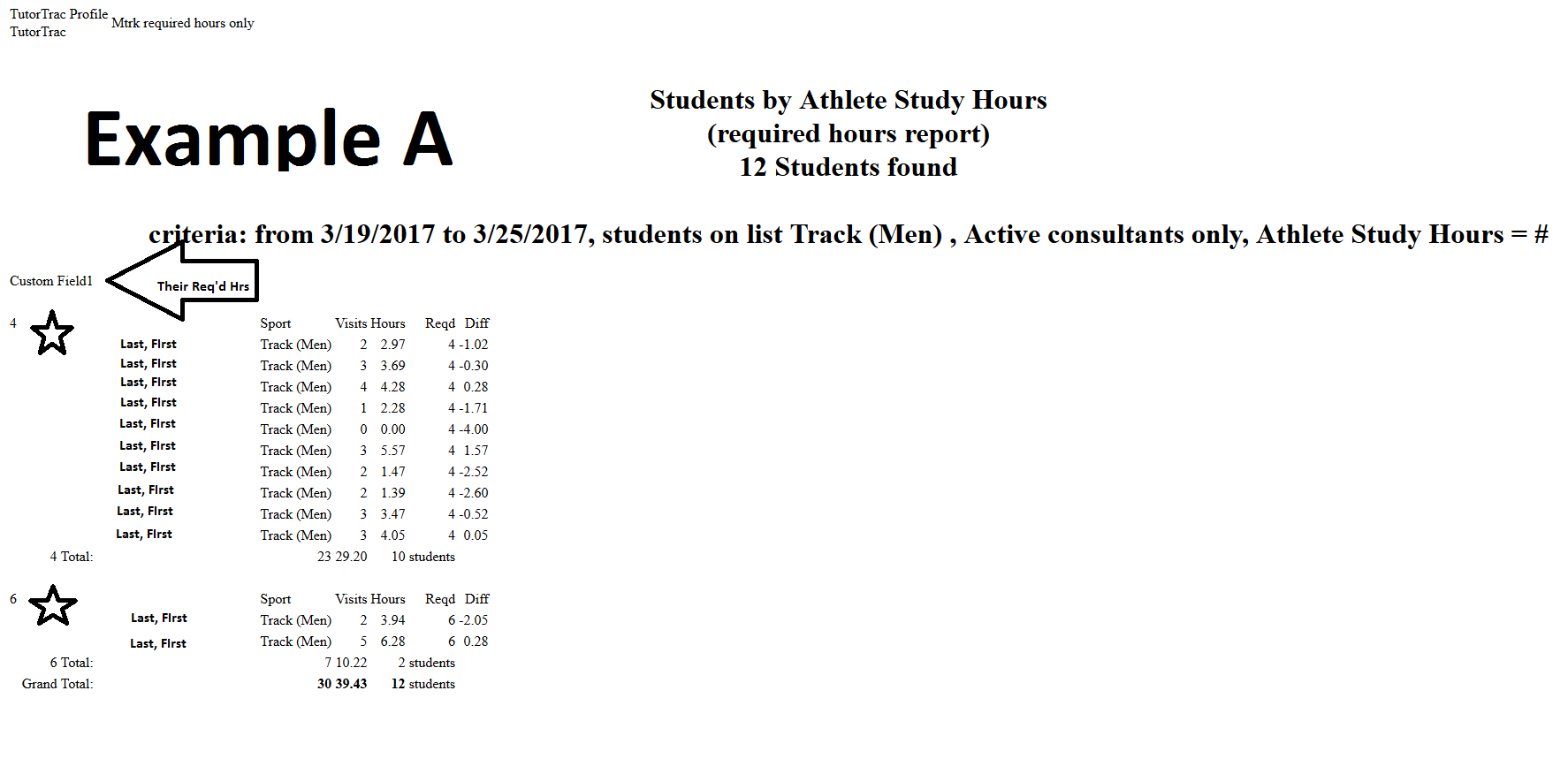 Automated Tutorial Reports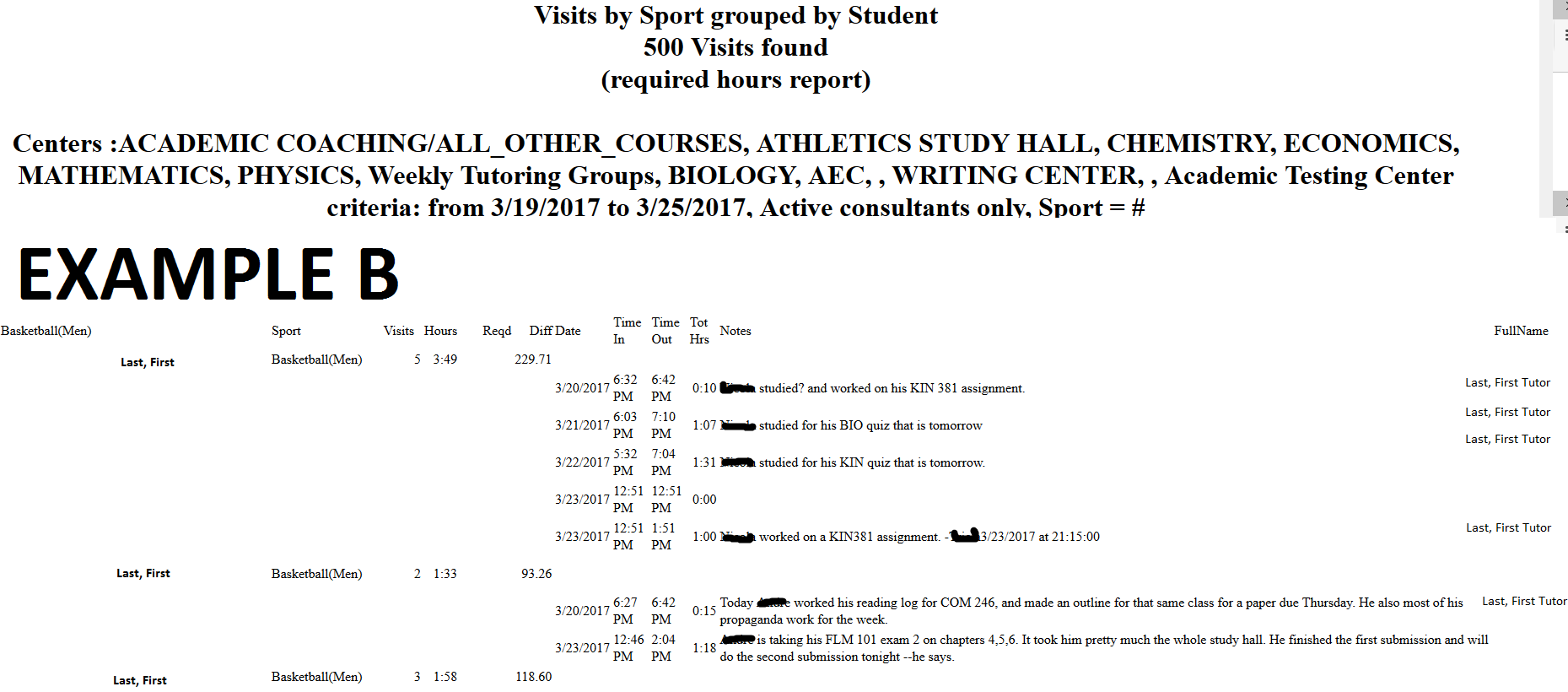 Automated Team Specific Nightly NotesExample C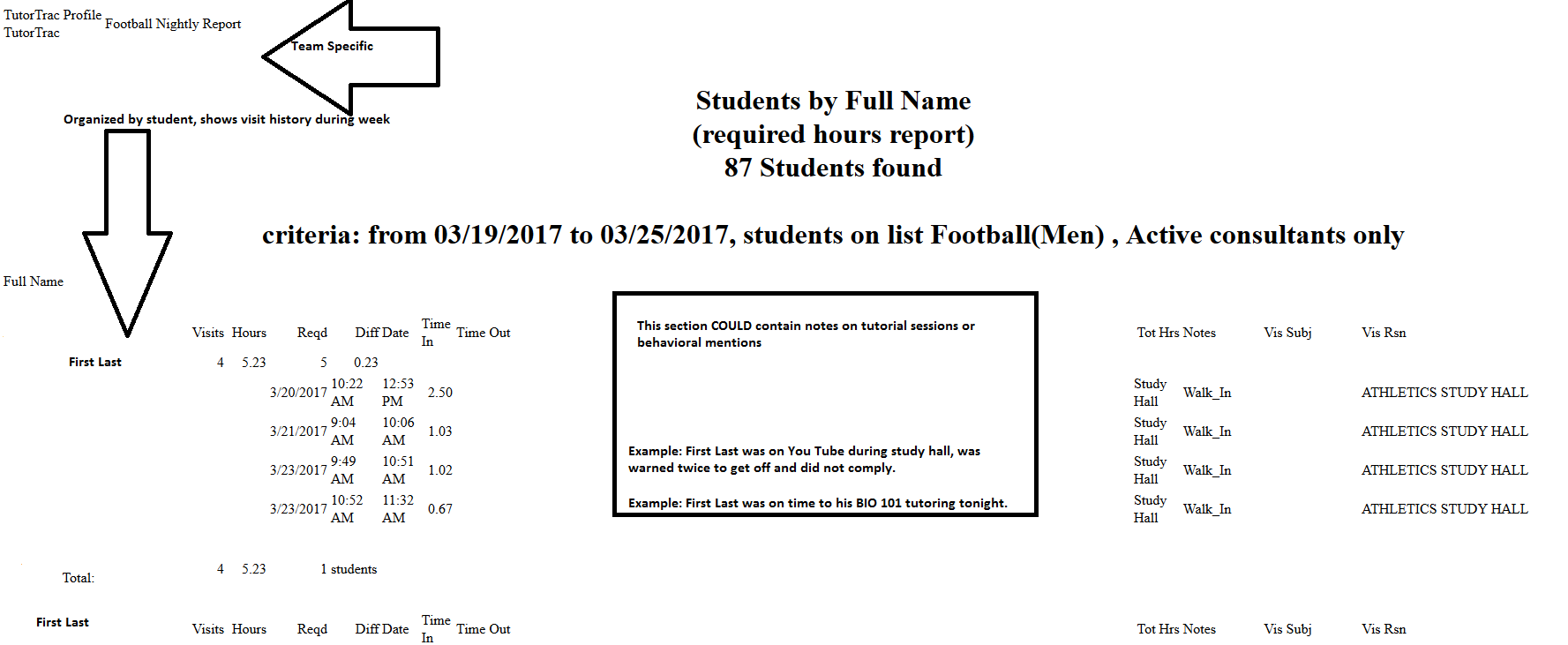 Time Check Feature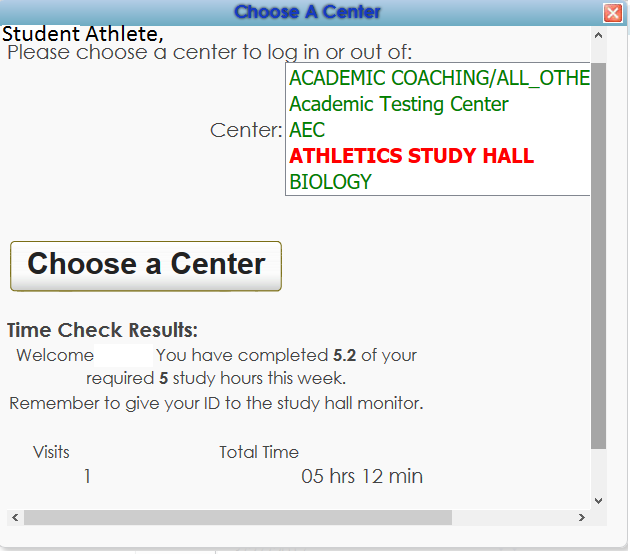 